Publicado en  el 16/10/2014 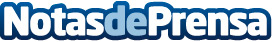 José Ignacio Goirigolzarri: “Sin principios no se justifican los proyectos empresariales” El presidente de Bankia, José Ignacio Goirigolzarri, afirmó hoy que "los proyectos empresariales no pueden justificar una actuación sin principios". Y lo hizo delante de una nutrida representación del empresariado castellano-leonés en Burgos, en un encuentro organizado por el Consejo Superior de Cámaras de Comercio de Castilla y León.Datos de contacto:Nota de prensa publicada en: https://www.notasdeprensa.es/jose-ignacio-goirigolzarri-sin-principios-no_1 Categorias: Finanzas Castilla y León http://www.notasdeprensa.es